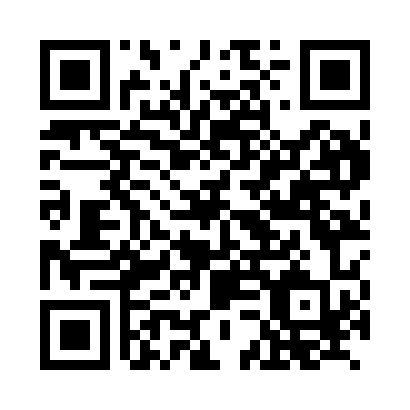 Prayer times for Erfurt, Thuringia, GermanyMon 1 Jul 2024 - Wed 31 Jul 2024High Latitude Method: Angle Based RulePrayer Calculation Method: Muslim World LeagueAsar Calculation Method: ShafiPrayer times provided by https://www.salahtimes.comDateDayFajrSunriseDhuhrAsrMaghribIsha1Mon2:505:061:205:419:3311:422Tue2:515:071:205:419:3311:423Wed2:515:081:205:419:3311:414Thu2:525:081:205:419:3211:415Fri2:525:091:215:419:3211:416Sat2:525:101:215:419:3111:417Sun2:535:111:215:419:3011:418Mon2:535:121:215:409:3011:419Tue2:545:131:215:409:2911:4010Wed2:545:141:215:409:2811:4011Thu2:555:151:215:409:2811:4012Fri2:555:161:225:409:2711:4013Sat2:565:171:225:409:2611:3914Sun2:565:181:225:399:2511:3915Mon2:575:191:225:399:2411:3916Tue2:575:211:225:399:2311:3817Wed2:585:221:225:389:2211:3818Thu2:585:231:225:389:2111:3719Fri2:595:241:225:389:2011:3720Sat2:595:261:225:379:1811:3621Sun3:005:271:225:379:1711:3622Mon3:005:281:225:379:1611:3523Tue3:015:301:225:369:1511:3524Wed3:025:311:225:369:1311:3425Thu3:025:321:225:359:1211:3426Fri3:035:341:225:359:1111:3327Sat3:035:351:225:349:0911:3228Sun3:045:361:225:339:0811:3229Mon3:045:381:225:339:0611:3130Tue3:055:391:225:329:0511:3031Wed3:055:411:225:329:0311:30